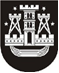 KLAIPĖDOS MIESTO SAVIVALDYBĖS TARYBASPRENDIMASDĖL KLAIPĖDOS MIESTO SAVIVALDYBĖS TARYBOS 2017 M. VASARIO 23 D. SPRENDIMO NR. T2-34 „DĖL PAREIGINĖS ALGOS PASTOVIOSIOS DALIES KOEFICIENTŲ PATVIRTINIMO ŠVIETIMO ĮSTAIGŲ VADOVAMS“ PAKEITIMO2017 m. rugsėjo 14 d. Nr. T2-225KlaipėdaVadovaudamasi Lietuvos Respublikos vietos savivaldos įstatymo 18 straipsnio 1 dalimi ir Lietuvos Respublikos valstybės ir savivaldybių įstaigų darbuotojų darbo apmokėjimo įstatymo 17 straipsnio 1 dalimi, Klaipėdos miesto savivaldybės taryba nusprendžia:Pakeisti Klaipėdos miesto savivaldybės tarybos 2017 m. vasario 23 d. sprendimo Nr. T2-34 „Dėl pareiginės algos pastoviosios dalies koeficientų patvirtinimo švietimo įstaigų vadovams“ 1 punkto pirmąją pastraipą ir ją išdėstyti taip:„1. Patvirtinti nuo 2017 m. vasario 1 d., iki neteks galios Lietuvos Respublikos valstybės ir savivaldybių įstaigų darbuotojų darbo apmokėjimo įstatymo 8 straipsnis ir 5 priedas, pareiginės algos pastoviosios dalies koeficientus baziniais dydžiais Klaipėdos miesto švietimo įstaigų vadovams:“.Šis sprendimas gali būti skundžiamas Lietuvos Respublikos darbo kodekso nustatyta tvarka.Savivaldybės meras Vytautas Grubliauskas